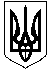    УКРАЇНАЖИТОМИРСЬКА  ОБЛАСТЬНОВОГРАД-ВОЛИНСЬКА МІСЬКА РАДАМІСЬКИЙ  ГОЛОВАРОЗПОРЯДЖЕННЯвід    07.03.2017  № 59(о) Про  виділення коштів      Керуючись пунктами 13, 20 частини четвертої статті 42 Закону  України  „Про місцеве самоврядування в  Україні“,  рішенням міської ради від 23.12.2016  № 208 „Про міський бюджет на  2017  рік“ із змінами та  доповненнями:1. Фінансовому управлінню міської ради (Ящук І.К.) профінансувати управління освіти і науки міської ради  (Ващук Т.В.)  за  рахунок коштів міського бюджету:      1.1. Капітальний  ремонт каналізації та  водопостачання, заміна  віконних блоків у  будівлі  ДНЗ № 1 (коригування проектно-кошторисної документації та  її експертиза)   в  сумі  10 000 грн.       1.2. Капітальний ремонт  каналізації та  водопостачання, заміна віконних блоків у  будівлі ДНЗ № 2  (коригування проектно-кошторисної документації та її експертиза)  в сумі 10 000 грн.      1.3. Капітальний  ремонт системи теплопостачання, заміна віконних блоків  у  будівлі ДНЗ № 4  (коригування проектно-кошторисної документації та  її експертиза) в сумі 10 000 грн.     1.4. Капітальний  ремонт санвузлів, огорожі  ДНЗ № 5  (коригування проектно-кошторисної документації та  її експертизи ) в сумі  10 000 грн.       1.5. Капітальний  ремонт санвузлів, харчоблоку, заміна віконних та  дверних блоків у  будівлі, огорожі ДНЗ № 6  в сумі 300 000 грн.     1.6. Капітальний ремонт харчоблоку, заміна віконних блоків у  будівлі ДНЗ № 8 в сумі 500 000 грн.     1.7. Капітальний  ремонт фасаду будівлі Центру  розвитку дитини в сумі                350 000  грн.     1.8. Капітальний  ремонт харчоблоку, заміна  віконних блоків у  будівлі                    ДНЗ № 15  (коригування проектно-кошторисної документації та її експертиза) в сумі 10 000 грн.      1.9. Капітальний  ремонт приміщень колегіуму  (виготовлення проектно-кошторисної документації та її експертиза) в сумі 10 000 грн.      1.10. Капітальний  ремонт фасаду  ЗОШ  І-ІІІ ступенів № 2 (виготовлення проектно-кошторисної документації та її експертиза) в сумі 30 000 грн.      1.11. Капітальний  ремонт ЗОШ І-ІІІ ступенів  № 3 в сумі  85 000 грн.      1.12. Капітальний  ремонт  спортзалу загальноосвітньої школи І-ІІІ ступенів № 5 (виготовлення проектно-кошторисної документації та її експертиза) в сумі               25 000 грн.       1.13.  Капітальний  ремонт ЗОШ І-ІІІ ступенів № 6  в сумі 500 000 грн.       1.14. Капітальний  ремонт даху, санвузлів, заміна  віконних блоків  у  будівлі ЗОШ № 7 в (коригування проектно-кошторисної документації та її експертиза)   сумі  10 000 грн.       1.15. Капітальний  ремонт  даху, заміна  віконних блоків у  будівлі ЗОШ                   І-ІІІ ступенів № 9 (коригування проектно-кошторисної документації та її експертиза)  в  сумі 10 000 грн.       1.16. Капітальний  ремонт ЗОШ І-ІІІ ступенів № 10 (коригування  проектно- кошторисної документації та її експертиза)  в  сумі 10 000 грн.       1.17. Реконструкція  даху будівлі НВК „Гімназія імені  Лесі Українки – школа                  І ступеня“, по вул. Родини Косачів, 5 (коригування  по  листу  замовника від 15.05.2015 року № 278) в  сумі 1 532 000 грн.      1.18. Реконструкція  даху  будівлі колегіуму по  вул. Співдружності, буд 3/8   (коригування  по  листу  замовника від 15.05.2015 року № 278)  в  сумі  2 070 000 грн.      1.19. Будівництво міні-футбольного майданчика Новоград-Волинської ЗОШ І-ІІІ ступенів № 10 художньо-естетичного профілю, вулиця Гетьмана Сагайдачного, 21 (виготовлення проектно-кошторисної документації та її експертиза) в  сумі                     10 000 грн.       2. Управлінню освіти і науки міської ради (Ващук Т.В.) провести оплату виконаних  робіт    згідно    укладених   договорів.       3. Контроль  за  виконанням цього розпорядження покласти на  заступника  міського  голови   Гвозденко О.В.Міський голова							                    	В.Л.ВесельськийАркуш погодженняНачальник  управління освіти і науки міської радиВащук Т.В.______________________Секретар міської ради	Пономаренко О.А.______________________Перший заступник міського головиКолотов С.Ю.______________________Заступник міського головиЗаступник міського голови                Гвозденко О.В.Шалухін В.А.____________________________________________Заступник міського голови       Шутова Л.В. ______________________Заступник міського голови – начальник фінансового управління міської ради      Ящук І.К.______________________Керуючий справами виконавчого комітету міської радиРужицький Д.А.______________________В.о. начальника організаційного відділу міської ради   Пастухова  І.П.______________________В.о.начальника юридичного відділу міської радиАнтонюк  П.Г._____________________Начальник відділу загальної роботи  та з питань контролю міської радиМартинюк Л.В. ______________________